Управление образования администрации Спасского муниципального района информирует, о выявлении случаев вовлечения третьими лицами несовершеннолетних в противоправную деятельность, в том числе к участию в несанкционированных мероприятиях. В Нижнем Новгороде в конце марта 2017 года состоялся несанкционированный митинг инициативной группы граждан против коррупции, в котором приняли участие обучающиеся общеобразовательных школ, учреждений профессионального образования. В ходе пресечения противоправных действий подростки задержаны и доставлены в территориальные подразделения УМВД России по городу Нижнему Новгороду.Родители несовершеннолетних участников несанкционированного  митинга привлечены к административной ответственности, предусмотренной статьей 5.35 Кодекса Российской Федерации об административных правонарушениях за исполнение обязанностей по содержанию и воспитанию несовершеннолетних. С целью недопущения участия несовершеннолетних в подобных мероприятиях   необходимо организовать работу в образовательных организациях:-довести информацию до педагогов и родителей (законных представителей) о вовлечении третьими лицами подростков в противоправную деятельность, в том числе к участию в несанкционированных акциях, митингах, демонстрациях;- разместить на видном месте на сайтах образовательных организаций информацию об ответственности за участие (создать ссылку «Об ответственности за  участие в несанкционированных митингах, шествиях»).- довести до учащихся, родителей и законных представителей об ответственности за проведение и участие в несанкционированных массовых мероприятиях, что участие в указанных массовых мероприятиях сопряжено с нарушением действующего в Российской Федерации законодательства, последствием чего может быть наступление административно и уголовно – правовых последствий. Что ребенок может стать не только правонарушителем, но и оказаться невольной жертвой действий агрессивно настроенных лиц, провоцирующих граждан на совершение противоправных действий.- поддерживать оперативное взаимодействие с правоохранительными органами и управлением  образования, незамедлительное сообщение в их адрес информации о действии лиц призывающих к участию в несанкционированных массовых мероприятиях, а также о таких лицах действующих через социальные сети.Приложение: на  1 л. в 1 экз.Заместитель главы администрации,начальник управления образования                                                          И.Н. ЗайцеваМартемьянова Светлана Евгеньевна88316525291Приложение к письму РУО от______________№___________Разъяснения об ответственности за проведение и участие в несанкционированных массовых мероприятиях.В соответствии со ст. 4 Федерального закона № 54-ФЗ «О собраниях, митингах, демонстрациях, шествиях и пикетированиях» (далее – Закон №54-ФЗ), к организации публичного мероприятия относятся оповещение возможных участников публичного мероприятия и подача уведомления о проведении публичного мероприятия в орган местного самоуправления. Федеральным законом от 08.06.2012 № 65-ФЗ «О внесении изменений в Кодекс Российской Федерации об административных правонарушениях и Федеральный закон «О собраниях, митингах, демонстрациях, шествиях и пикетированиях» Кодекс дополнен статьей 20.2.2, предусматривающей административную ответственность за организацию массового одновременного пребывания и (или) передвижения граждан в общественных местах, повлекших нарушение общественного порядка.Частью 1 указанной статьи установлено, что организация не являющегося публичным мероприятием массового одновременного пребывания и (или) передвижения граждан в общественных местах, публичные призывы к массовому одновременному пребыванию и (или) передвижению граждан в общественных местах либо участие в массовом одновременном пребывании и (или) передвижении граждан в общественных местах, если массовое одновременное пребывание и (или) передвижение граждан в общественных местах повлекли нарушение общественного порядка или санитарных норм и правил, нарушение функционирования и сохранности объектов жизнеобеспечения или связи либо причинение вреда зеленым насаждениям либо создали помехи движению пешеходов или транспортных средств либо доступу граждан к жилым помещениям или объектам транспортной или социальной инфраструктуры, влечет наложение административного штрафа на граждан в размере от десяти тысяч до двадцати тысяч рублей или обязательные работы на срок до пятидесяти часов; на должностных лиц - от пятидесяти тысяч до ста тысяч рублей; на юридических лиц - от двухсот тысяч до трехсот тысяч рублей.Частью 2 данной статьи установлена административная ответственность за совершение действий, предусмотренных частью 1 настоящей статьи, повлекших причинение вреда здоровью человека или имуществу, если эти действия не содержат уголовно наказуемого деяния. Совершение административного правонарушения, предусмотренного частью 2 статьи 20.2.2. КоАП РФ, влечет наложение административного штрафа на граждан в размере от ста пятидесяти тысяч до трехсот тысяч рублей или обязательные работы на срок до двухсот часов; на должностных лиц - от трехсот тысяч до шестисот тысяч рублей; на юридических лиц - от пятисот тысяч до одного миллиона рублей.В Примечании к статье 20.2.2. КоАП РФ разъяснено, что организатором не являющегося публичным мероприятием массового одновременного пребывания и (или) передвижения граждан в общественных местах для целей настоящей статьи признается лицо, фактически выполнявшее организационно-распорядительные функции по организации или проведению не являющегося публичным мероприятием массового одновременного пребывания и (или) передвижения граждан в общественных местах.Родителям и законным представителям несовершеннолетних участников несанкционированных массовых мероприятий следует помнить об административной ответственности, предусмотренной ст. 5.35 Кодекса Российской Федерации об административных правонарушениях за неисполнение обязанностей по содержанию и воспитанию несовершеннолетних. Совершение несовершеннолетними противоправных действий, в том числе участие в несанкционированных мероприятиях повлечет привлечение их родителей к установленной законом ответственности.Кроме того, уголовная ответственность последует за совершение преступлений предусмотренных статьями 280 УК РФ «Публичные призывы к осуществлению экстремистских действий», 282 УК РФ «Возбуждение ненависти либо вражды, а равно унижение человеческого достоинства», 212 УК РФ «Массовые беспорядки», а также 318, 319 УК РФ "За оскорбление и применение насилия в отношении представителя власти". Ответственность, за участие несовершеннолетних в подобных мероприятиях, несут родители.Во избежание привлечения к установленной законодательными актами ответственности, подготовку и проведение массовых мероприятий необходимо проводить в соответствии с требованиями Федерального закона № 54-ФЗ «О собраниях, митингах, демонстрациях, шествиях и пикетированиях».Ссылки: http://www.consultant.ru/document/cons_doc_LAW_34661/c77bf52af28dfd8f9de192b9faf0999c023256d2/ http://ppt.ru/kodeks.phtml?kodeks=11&paper=20.2 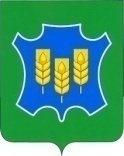 Управлениеобразованияадминистрации Спасскогомуниципального районаНижегородской областипл.Революции, д.71, с.Спасское, Спасский район,  Нижегородская область, 606280, тел/факс (83165)2-54-25e-mail: ruosps@yandex.ru__19.06.2017г.__№____500________      на №________от__________Управлениеобразованияадминистрации Спасскогомуниципального районаНижегородской областипл.Революции, д.71, с.Спасское, Спасский район,  Нижегородская область, 606280, тел/факс (83165)2-54-25e-mail: ruosps@yandex.ru__19.06.2017г.__№____500________      на №________от__________Управлениеобразованияадминистрации Спасскогомуниципального районаНижегородской областипл.Революции, д.71, с.Спасское, Спасский район,  Нижегородская область, 606280, тел/факс (83165)2-54-25e-mail: ruosps@yandex.ru__19.06.2017г.__№____500________      на №________от__________Управлениеобразованияадминистрации Спасскогомуниципального районаНижегородской областипл.Революции, д.71, с.Спасское, Спасский район,  Нижегородская область, 606280, тел/факс (83165)2-54-25e-mail: ruosps@yandex.ru__19.06.2017г.__№____500________      на №________от__________Руководителям ООУправлениеобразованияадминистрации Спасскогомуниципального районаНижегородской областипл.Революции, д.71, с.Спасское, Спасский район,  Нижегородская область, 606280, тел/факс (83165)2-54-25e-mail: ruosps@yandex.ru__19.06.2017г.__№____500________      на №________от__________Управлениеобразованияадминистрации Спасскогомуниципального районаНижегородской областипл.Революции, д.71, с.Спасское, Спасский район,  Нижегородская область, 606280, тел/факс (83165)2-54-25e-mail: ruosps@yandex.ru__19.06.2017г.__№____500________      на №________от__________Управлениеобразованияадминистрации Спасскогомуниципального районаНижегородской областипл.Революции, д.71, с.Спасское, Спасский район,  Нижегородская область, 606280, тел/факс (83165)2-54-25e-mail: ruosps@yandex.ru__19.06.2017г.__№____500________      на №________от__________Управлениеобразованияадминистрации Спасскогомуниципального районаНижегородской областипл.Революции, д.71, с.Спасское, Спасский район,  Нижегородская область, 606280, тел/факс (83165)2-54-25e-mail: ruosps@yandex.ru__19.06.2017г.__№____500________      на №________от__________О профилактической работе по предупреждению  вовлечения несовершеннолетних в противоправную деятельность 